<Bruk av malen:Dette dokumentet er en mal, og før bruk må malen tilpasses/endres for den spesifikke kontrollen og anlegget som skal kontrolleres. Tilpassingen kan gjøres ved å skyggelegge (i signaturkolonnen) felt som ikke er relevante for den kontrollen som skal gjøres. Prøveprotokollen skal understøttes av relevante spesifikke sjekklister.>Generelt om bruk av kontrollskjemaet:Det skal finnes en felles avvikslogg for alle kontroller. Alle avvik som observeres i løpet av kontroll skal beskrives i avviksloggen. Kolonne for OK/avvik skal fylles ut med referanse til avvikslogg dersom det finnes avvik.Det skal ikke signeres i signaturkolonne før punktet er kontrollert uten at det er funnet avvik, eller avvik er rettet, eller kontrollør med riktig kompetanse for kontrollen har vurdert avviket til ikke å være stoppende.Signaturkolonnen skal signeres av godkjent kontrollør. Kontrollør står fritt til å utføre de kontrollene vedkommende anser nødvendig.Sikringsanlegg: 	Merk:		Kontroll av sikringsanlegg må ikke påbegynnes uten at det på forhånd er innhentet tillatelse fra sakkyndig leder signal.Leverandøren skal ikke sette sikringsanleggets utvendige deler under spenning eller foreta omlegging av sporveksler uten på forhånd å ha konferert med infrastrukturforvalters representant, som vil stilles til disposisjon under prøven. Uten at denne representanten er til stede, er det forbudt å ha spenning på sikringsanleggets utvendige deler eller å foreta omlegging av sporveksler.Kontrollen skal utføres slik:* Kan utføres av infrastrukturforvalterINNVENDIG LEDNINGSKONTROLLISOLASJONSMÅLINGSPENNINGS- og funksjonsKONTROLLFUNKSJONSKONTROLL AV INNVENDIG ANLEGGSKJEMAKONTROLL ETC.UTVENDIG LEDNINGSKONTROLLInstallasjonskontroll er utført og dokumentasjon overlevert Infrastrukturforvalter:Vedlegg:AvvikloggSjekklisteKontrolltegninger+Dato: ........................................ Sign.: ........................................ (ansvarlig på vegne av leverandør).Blokkbokstaver: ………………………………….UTVENDIG FUNKSJONSKONTROLLSLUTTKONTROLLAnlegget er kontrollert i henhold til protokoll og vedlagt dokumentasjon. Anbefaling… (anlegget kan tas i bruk, tas i bruk med begrensinger, ikke tas i bruk)Dato: ............................Sign.: ...........................TESTPROTOKOLL <anleggstype><STED/STASJON>TESTPROTOKOLL <anleggstype><STED/STASJON>TESTPROTOKOLL <anleggstype><STED/STASJON>TESTPROTOKOLL <anleggstype><STED/STASJON>TESTPROTOKOLL <anleggstype><STED/STASJON>TESTPROTOKOLL <anleggstype><STED/STASJON>000Rev.Revisjonen gjelderDatoUtarb. avKontr. avGodkj. av<Bane>  <Sted><Stasjon>Testprotokoll <Bane>  <Sted><Stasjon>Testprotokoll Ant. siderFritekst 1d<Bane>  <Sted><Stasjon>Testprotokoll <Bane>  <Sted><Stasjon>Testprotokoll 27Fritekst 2d<Bane>  <Sted><Stasjon>Testprotokoll <Bane>  <Sted><Stasjon>Testprotokoll 27Fritekst 3d<Bane>  <Sted><Stasjon>Testprotokoll <Bane>  <Sted><Stasjon>Testprotokoll Produsent<Bane>  <Sted><Stasjon>Testprotokoll <Bane>  <Sted><Stasjon>Testprotokoll Prod. dok. nr.<Bane>  <Sted><Stasjon>Testprotokoll <Bane>  <Sted><Stasjon>Testprotokoll Erstatning for<Bane>  <Sted><Stasjon>Testprotokoll <Bane>  <Sted><Stasjon>Testprotokoll Erstattet avDokument nr.Dokument nr.Dokument nr.Rev.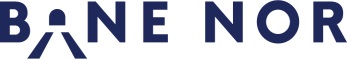 Dokument nr.Dokument nr.Dokument nr.Rev.Pkt.KontrolltiltakUtføres avGodkjennes av1Innvendig ledningskontrollLeverandør*Sluttkontrollør signal (F)2IsolasjonsmålingLeverandør*Sluttkontrollør signal (F)3SpenningskontrollLeverandør*Sluttkontrollør signal (F)4Innvendig funksjonskontrollLeverandør*Sluttkontrollør signal (F)5SkjemakontrollLeverandør*Sluttkontrollør signal (F)6Utvendig ledningskontrollLeverandør*Sluttkontrollør signal (F)7Utvendig funksjonskontrollSluttkontrollør signal (F)Sluttkontrollør signal (S)8SluttkontrollSluttkontrollør signal (S)Sluttkontrollør signal (S)OK/avvikDato/Sign.OBS!- ALLE PATRON- OG KABELSIKRINGER TAS UT.- Releene settes i midtstilling og forbindelsene på skinnene tas ut.OBS!- ALLE PATRON- OG KABELSIKRINGER TAS UT.- Releene settes i midtstilling og forbindelsene på skinnene tas ut.1.Stillerapparat.2.aBryterskap.2.bSikringsskap.2.cBryter- og sikringsskap.3.aNx-OC stativ.3.bNx-stativ.3.cOC-stativ.4.Kabelstativ.5.Strømforsyningsramme.6.aReleramme 6/7 DSI-releer.6.bReleramme 8/9 DSI-releer.7.Midtstativ for automatkobling OA: ..................................................................................8.Apparatskap (AS): (en linje for hvert skap)AS. .....	9.Blokkenderamme L:..................................................................................10.Blokkenderamme M: ..................................................................................11.Deteksjonsavsnitt: (en linje for hvert deteksjonsavsnitt)..................................................................................12.Tilleggsutstyr: (en linje for hvert tillegg)..................................................................................13.Kontrollert at styreplint for Sf-rele er på plass.14.Tilkobling på deteksjonsutrustning (sporfeltrele, mottaker) kontrollert.15.Tilkobling av transformatorer på strømforsyningsramme kontrollert.16.Kontrollert trådmerking ved tilkoblinger. 17.Alle kabelforbindelser kontrollert: (en linje for hver kabel)K 0/1.....	K x/y.....	18.Alle utjevningsforbindelser kontrollert i henhold til JD 510 – Felles elektro.19.Kontrollert at alle skruer og muttere for ledningstilkobling er tildratt.OK/avvikDato/Sign.OBS!- Tilførselsikringer må tas ut.- Alle patronsikringer må skrues i og hoved bryter slås “på”.- Alle kabelsikringer tas ut.- Releene settes i midtstilling og forbindelsene på skinnene tas ut.- Elektroniske kretsløp må kobles helt ut før isolasjonsmåling.- Jordkontrollreleet frakobles.- Minimum motstand: 		0,25 M.ohm.- Maksimum målespenning: 	500 V=- Minimum målespenning:    	250 V=OBS!- Tilførselsikringer må tas ut.- Alle patronsikringer må skrues i og hoved bryter slås “på”.- Alle kabelsikringer tas ut.- Releene settes i midtstilling og forbindelsene på skinnene tas ut.- Elektroniske kretsløp må kobles helt ut før isolasjonsmåling.- Jordkontrollreleet frakobles.- Minimum motstand: 		0,25 M.ohm.- Maksimum målespenning: 	500 V=- Minimum målespenning:    	250 V=1.Alle tilkoblingspunkter i relerom isolasjonsmålt mot jord.(Gjelder tilkoblingspunkter som er berørt av prosjektet/endringen.)OK/avvikDato/Sign.OBS!- Alle kabelsikringer må tas ut.- Simulatorer for sporvekseldrivmaskiner og signaler tilkobles på kabelstativet.OBS!- Alle kabelsikringer må tas ut.- Simulatorer for sporvekseldrivmaskiner og signaler tilkobles på kabelstativet.1.Alle spenninger på hovedtransformator 95 Hz/105 Hz kontrollert v/normal tilførselspenning og uten belastning:2.Alle spenninger på hovedtransformator 50 og 16 2/3 Hz kontrollert v/normal tilførselspenning 50 Hz og 	uten belastning:3.Transformator 220 V/24 V kontrollert:4.Likeretter kontrollert for riktig polaritet og spenning (anlegget i normalstilling, eventuelt med simulatorer):Målte verdier (minimum 37 V = ved 220 V ~):Likeretter:Rammer (minimum 36 V=):5.Amperemeter i stillerapparat justert.6.Alle releer funksjonsprøvet.           	7.aBlinkapparat justert 60 2 blink pr. min.7.bKontrollert at alle signaler lyser når blinkapparat stanses.8.aTidsrele T A/M  justert 90   10 sek.	8.bTidsrele T B/L justert 90    10 sek.8.cTidsrele T OA justert 90    10 sek.8.dTidsrele TV 90” justert 90    10 sek.8.eTidsrele TV 5 min. kontrollert  20 sek.8.fTidsrele T A/B justert  5 sek.:8.fTidsrele T A/B justert  5 sek.:9.Varselfeltrele justert.10.Fotocelle funksjonsprøvet.11.Jordkontrollrele i funksjon ved:Avhengig av isolasjonsovervåker12.Kontrollert at defekt avsporingsindikator setter innkjørhovedsignal til stopp. Still gjennomkjør.Kontroller at defekt avsporingsindikator setter innkjørsignalet til stopp, og at utkjørsignalet forblir i kjør:A-retning, AiA : ...................		B-retning, AiB : .................Kontroller at defekt avsporingsindikator i motsatt ende av  sikret togvei ikke setter innkjørsignal til stopp:A-retning, AiB : ...................		B-retning, AiA : .................OK/avvikDato/Sign.1.Anlegget funksjonsprøvet (eventuelt med simulator for sporvekseldrivmaskiner og signaler) fra stillerapparatet etter forriglingstabellen.2.Alle relevante CTC ordrer til sikringsanlegget kontrollert.3.Kontrollert at organreleenes stilling er i overensstemmelse med sikringsanleggets stilling.4.Kontrollert avhengigheten til feilreleer.OK/avvikDato/Sign.1.Alle forandringer som er kommet til under monteringen og kontrollen er innført i kontrollskjemaene og ledningsprøvet.2.Releenes tekniske data er kontrollert og reletabellene er ajourført.3.Kontrollert at kontrollskjemaene er i overensstemmelse med de i anlegget innsatte relesatser for sporvekselmanøverapparater, Nx-satser og OC-satser, kfr. avsnitt 1.OK/avvikDato/Sign.OBS!- Alle kabelsikringer og kabelplugger (kniver) tas ut.- Maksimum målespenning	500 V=- Minimum målespenning	250 V=- Minimum motstand 0,25 Mohm OBS!- Alle kabelsikringer og kabelplugger (kniver) tas ut.- Maksimum målespenning	500 V=- Minimum målespenning	250 V=- Minimum motstand 0,25 Mohm 1.Hovedkabler ledningsprøvet og isolasjonsmålt innbyrdes og mot jordleder/skjerm: (1 linje pr kabel)K x ......K y …...2.Stikkabler ledningsprøvet og isolasjonsmålt innbyrdes og mot jordleder/skjerm i: (1 linje pr skap)AS.n .......AS.m ……	3.Tilkobling på kabelmuffer, klemlister og trafoer i apparatskapene kontrollert og at alle skruer og muttere for ledningstilkobling er tildratt. Kontrollert trådmerking.: (1 linje pr skap)  AS.n .......AS.m ……4.Alle signaler, drivmaskiner og S.låser etc. ledningsprøvet og kontrollert at skruer og muttere for ledningstilkobling er tildratt.  Kontrollert trådmerking.: (1 linje pr objekt)(Objektnavn) ......	5.Kobberforbindelsene til og mellom skinnene innbyrdes kontrollert (tråd 1 og 3 til jordet kjøreskinne, tråd 2 og 4 til isolert kjøreskinne):(1 linje pr deteksjonsavsnitt)(Deteksjonsavsnitt id) ...........	(Deteksjonsavsnitt id) ...........6.Kontrollert at utjevning og jording av utvendig utstyr (signaler, drivmaskiner m.m) er forskriftsmessig utført (JD 510, kap. 6).7.Påse at all merking er i orden (skap, signaler etc).OK/avvikDato/Sign.1.Protokollens punkter 1 t.o.m. 6 kontrollert.2.aKontrollert at følgende planer er i samsvar med anlegget:Skjematisk plan....................................................................................Plan og kabelplan.................................................................Sporisolering......................................................................Skiltplan ……………………………….2.bKontrollert isolert skjøter/tellepunkt slik at det er riktig middel mot nabospor (JD 520, kap. 5) og ingen dødfelter i togdeteksjonen. 2.cKontrollert at signaler, apparatskap og andre signaltekniske installasjoner tilfredsstiller kravene til gjeldende minste tverrsnitt (JD 520, kap. 5).3.aDeteksjonsavsnitt (sporfelt, hjuldetektorer) justert og målinger notert Eget skjema legges ved.3.bKontrollert ved kortslutning i sporet at riktig sf.rele faller av (1 linje pr avsnitt) :Deteksjonsavsnitt (id) ........		Deteksjonsavsnitt (id) ........4.Kortslutningskontroll av isolerte skjøter foretatt. Kontrollert at begge sf.releene faller av og at det ikke er for stor spenningsdifferanse:Sf.A-1........	Sf.1-01........	SF.1-02.......	...................Sf.B-2.........	Sf.B-01.........	Sf.B-02........	......................................	...................	...................	...................5.Kontrollert at alle hovedsignaler lyser riktig når det skal vises stoppsignal (signal 20a/20b, intensitet, justering):(1 linje pr signal)Signalidentifikasjon (Hs. A xxxxx)........Signalidentifikasjon (Hs.   xxxxx)........6.Kontrollert at alle hovedsignaler lyser riktig (signal 21 og/eller 22, intensitet, justering) når det skal vises kjørsignal:(1 linje pr signal)Signalidentifikasjon (Hs. A xxxxx)........	Signalidentifikasjon (Hs.   xxxxx)  ........7.Kontrollert at alle forsignaler lyser riktig (signal 23, intensitet, justering) når det skal vises signal «vent stopp»:(1 linje pr signal)Signalidentifikasjon (Fs. A xxxxx)  .........	Signalidentifikasjon (Fs.   xxxxx)8.Kontrollert at alle forsignaler lyser riktig (signal 24/25, intensitet, justering) når det skal vises signal  vent kjør eller vent kjør med redusert hastighet:(1 linje pr signal)Signalidentifikajon (Fs. A xxxxx).........Signalidentifikasjon (Fs.   xxxxx)	9.Kontrollert at alle høye skiftesignaler lyser riktig (signal, intensitet, justering)  når det skal vise signal 41 (begge sider):(1 linje pr signal)Signalidentifikajon............	10.Kontrollert at alle høye skiftesignaler lyser riktig (signal, intensitet, justering)når det skal vise signal 42 (begge sider):(1 linje pr signal)Signalidentifikajon ……11.Kontrollert at alle dvergsignaler lyser riktig (signal, intensitet, justering) når det skal vise signal 43 :(1 linje pr signal)Signalidentifikajon (R xxxxx).............	................12.Kontrollert at alle dvergsignaler lyser riktig (signal, intensitet, justering) når det skal vise signal 44, 45, 46a/46b:(1 linje pr signal)Signalidentifikajon (R xxxxx).............	................13.Kontrollert at eventuelle andre signaler lyser riktig (signal, intensitet, justering) stoppsignal:(1 linje pr signal)Signalidentifikajon ..................	Signalnummer ……14.Kontrollert at eventuelle andre signaler lyser riktig (signal, intensitet, justering) kjørsignal:(1 linje pr signal)Signalidentifikajon ..................	Signalnummer..................	15.Kontrollert at forsignal er slokt ved signal «vent kjør med redusert hastighet» hvis den gule lampen i forsignalet er tatt ut:(1 linje pr signal)Signalidentifikajon (Fs. A xxxxx)	.......................16.Manøverapparat for sporvekseldrivmaskiner funksjonsprøvet fra stillerapparat og lokalstiller:M xxx.............	M xxy.............	17.aKontrollert at omlegging av sporveksler kan foretas fra stillerapparat:V xxx............	V xxy.............	..................	.................17.bKontrollert at omlegging av sporveksler kan foretas fra lokalstilller:V xxx............	V xxy.............	..................	.................17.cKontrollert at sporvekslenes stilling er i samsvar med kontrollreleene og indikeringen på stillerapparatet:(en linje pr sporveksel)V xxx V (for kjøring til venstre)........ V xxx (for kjøring til høyre)..	V yyy V (for kjøring til venstre)........ V yyy (for kjøring til høyre)..17.dKontrollert sporveksellyktene:..................	...................	..................	.................17.eKontrollert at drivstrømmen utkobles automatisk etter 10-15 sek. hvis drivmaskinen ikke oppnår endestilling:V xxx............	V xxy.............	..................	.................18.Tungekontrollen på sporvekslene kontrollert:(en linje pr sporveksel)V xxx V (for kjøring til venstre)........ V xxx (for kjøring til høyre)..	V yyy V (for kjøring til venstre)........ V yyy (for kjøring til høyre)..19.aKontrollert at alle S.låser og rigler kan frigis elektrisk:..................	...................	..................	.................19.bKontrollert at tilstanden på rigler, s-låser og andre objekter er i samsvar med kontrollreleene og indikeringen på stillerapparatet.(1 linje pr objekt)……………19.cTungekontroll for rigler kontrollert:(1 linje pr objekt)..................	19.dTungekontroll for kontrollåste sporveksler kontrollert:(1 linje pr objekt)..................	19.eKontrollert at S-lås har samme merkekode som tilhørende kontrollås i sporsperre (deksel):(1 linje pr objekt)..................	19.fKontrollert at rigler, S-låser etc. kan frigis og tilbaketas mekanisk:(1 linje pr objekt)..................	19.gKontrollert at kontroll- og låsestenger ved kontrollåste sporveksler er i orden:(en linje pr sporveksel)..................	20.aDet er kontrollert at alle togveger kan sikres.20.bKontrollert avhengighetene for TV. 90”.21.Kontrollert at nødstoppbrytere virker:Utkjør L/N...............	Utkjør M/O...............	Stasjonsvegg22.aJustert og kontrollert lampestrøm på alle signaler:Spenningen på lyskilden skal være slik at omslag nattlys/daglys fungerer.På sekundærsiden av signaltransformator skal strømmen i lampekrets som har ATC-koder innkoblet være mellom 1,4 og 2,1 A.Målte verdier føres opp i tabell.Lampestrøm for for- og hovedsignaler: 22.bKontrollert at rødlys- og gullysreleer arbeider tilfredsstillende ved nattspenning.22.cKontrollert tomgangsstrøm i lampekretser hvor det inngår kontrollreleer.23.aKontrollert spenning og frekvens for periodeomformer:V/50 Hz..................	V/16 2/3 Hz...................23.bKontrollert at omformeren kan starte ved full belastning:V/50 Hz...................	V/16 2/3 Hz....................23.cKontrollert at anlegget fungerer tilfredsstillende når omformer mates med 16 2/3 Hz.23.dKontrollert at drivmaskinene arbeider tilfredsstillende ved 16 2/3 Hz.24.Kontroller at isolasjonsovervåkning er i funksjon ved isolasjonssvikt til jordleder/skjerm:F.sign. A............(220 V ~)		F.sign. B............... (220 V ~)V 1..................... (36 V =)		V 2........................ (36 V =)25.Kontrollert at sikringsanleggets likespenning er min. 36 V=.26.aKontrollert at alle koblingsskjemaer er ajourført.26.bKontrollert at alle reletabeller er ajour med releene i anlegget.27.aKontrollert at kortslutning i avsporingsindikatoren indikeres.Avsporingsindikatoren testes ved å kortslutte dioden i avsporingsindikatoren.Kontrollert at kortslutning i avsporingsindikatoren tenner rød lampe i stillerapparat:AiA :............		AiB :..........27.bKontrollert at brudd i avsporingsindikatoren indikeres.Avsporingsindikatoren testes ved å løsne en av ledningene i avsporingsindikatoren.Kontrollert at brudd i avsporingsindikatoren gir korrekt indikering i CTC:AiA :............		AiB :..........OK/avvikDato/Sign.1.Protokollens punkter 1 t.o.m. 7 kontrollert.2.Kontroll av sporvekselsperring2.aKontrollert at sporvekselomstilling er sperret når deteksjonsavsnittet er belagt (sporfeltreleet er avfalt):V xxx (deteksjonsavsnitt zzz) ..........	V xxy (deteksjonsavsnitt zzy)...........	2.bKontrollert at sporvekselen går i endestilling om deteksjonsavsnittet belegges etter at omlegging er igangsatt:V xxx (deteksjonsavsnitt zzz) ..........	V xxy (deteksjonsavsnitt zzy)...........	3.Tog- og skifteveier3.aKontrollert at alle tog- og skifteveier kan sikres.3.bKontrollert at sporvekslene kan omlegges automatisk av Nx-systemet. (jfr. impulskobling for innkjørsporveksel i motsatt ende).3.cKontrollert at innkjørsporveksel i motsatt ende er fri for omlegging og at omlegging ikke omstiller signalet til «stopp».3.dKontrollert at signalstopp omstiller signalet til «stopp».3.eKontrollert at stillere ført mot hverandre omstiller signalet til «stopp».3.fKontrollert at fiendtlige togveger og øvrige avhengigheter angitt i forriglingstabellen er gjensidig sperretKontroll b – f gjentas for alle togveier og skifteveier4.Kontroll av tungesikring4.aStill signal og fell VK-releet. Kontrollert at signalet går i stopp og at signalet ikke kan stilles på nytt.V xxx, signal yyyV xxx, signal yyzV xxy, signal yyyV xxy, signal yyz4.bLøs ut togvegen. Med VK-releet avfalt, kontrollert at signalet ikke kan stilles.V xxx, signal yyyV xxx, signal yyzV xxy, signal yyyV xxy, signal yyz4.cMed Vk-releet tiltrukket, kontrollert at signalet kan stilles.V xxx, signal yyyV xxx, signal yyzV xxy, signal yyyV xxy, signal yyzKontroll a, b, c gjentas for alle sporveksler og tog- og skifteveier.Kontroll a, b, c gjentas for alle sporveksler og tog- og skifteveier.5.Kontroll av fritt spor og stopp på første aksel for togveier5.aStill signal og belegg deteksjonsavsnittet. Kontrollert at signalet går i stopp og at signalet ikke kan stilles på nytt.Deteksjonsavsnitt xxxDeteksjonsavsnitt xxy…..5.bLøs ut togvegen. Med belagt deteksjonsavsnitt, kontrollert at signalet ikke kan stilles.Deteksjonsavsnitt xxxDeteksjonsavsnitt xxy….5.cMed sf-releet tiltrukket igjen, kontrollert at signalet kan stilles.Deteksjonsavsnitt xxxDeteksjonsavsnitt xxy….Kontroll a, b og c gjentas for alle deteksjonssavsnitt som inngår i togvegen.Kontroll a, b og c gjentas for alle deteksjonssavsnitt som inngår i togvegen.5.dKontrollert at dvergsignaler som inngår i togveg går fra signal 45 til signal 44 når første deteksjonsavsnitt bak dvergsignalet belegges.5.eKontrollert at dvergsignal på hovedsignals mast og som inngår i hovedtogvei går fra signal 45 til signal 43 når hovedsignalet går til signal 20.5.fNår indre utkjørhovedsignal er utstyrt med dvergsignal for forlengelse av hovedinnkjør-togveger, kontrollert at dvergsignaler viser signal 44 inntil krysningslåsningen er opphevet (gjelder bare for hovedtogspor og stasjonen fjernstyrt).6.Kontroll av fritt spor og stopp på første aksel for skifteveier6.aStill dvergsignal i signal 45 (etterfølgende dverg i signal 44) og belegg deteksjonsavsnittet. Kontrollert at dvergsignalet går til signal 44 og at signal 45 ikke kan stilles på nytt.Deteksjonsavsnitt xxx ….Deteksjonsavsnitt xxy ….6.bLøs ut skifteveien. Med deteksjonsavsnittet belagt, kontrollert at det aktuelle signalet ikke kan stilles til signal 45.Deteksjonsavsnitt xxx ….Deteksjonsavsnitt xxy ….6.cMed deteksjonsavsnittet fritt igjen, kontrollert at dvergsignalet kan stilles til signal 45.Deteksjonsavsnitt xxx …. Deteksjonsavsnitt xxy …. Kontroll a, b, c gjentas for alle deteksjonsavsnitt mellom angjeldende dvergsignaler.Kontroll a, b, c gjentas for alle deteksjonsavsnitt mellom angjeldende dvergsignaler.6.dStill dvergsignal i signal 45 (etterfølgende dverg i signal 44) og fell SR-45 for etterfølgende dverg. Kontrollert at dvergsignal faller til signal 44 og at dvergsignal ikke kan stilles i signal 45 på nytt.Dvergsignal xxx …Dvergsignal xxy …6.eLøs ut skifteveien. Med SR 45 releet for neste dverg avfalt, kontrollert at foranstående dvergsignal ikke kan stilles til signal 45.Dvergsignal xxx …Dvergsignal xxy …6.fMed SR 45 releet for neste dverg tiltrukket igjen, kontrollert at dvergsignalet kan stilles til signal 45.Dvergsignal xxx …Dvergsignal xxy …6.gHvis etterfølgende dvergsignal har felles SR- og Tsp-releer med en eller flere dvergsignaler, kontroller at foranstående dvergsignal bare kan vise signal 45 når etterfølgende dvergsignal er stilt fra samme spor.Dvergsignal xxx …Dvergsignal xxy …7Sikkerhetssoner7.aKontrollert at sporveksler, kontrollåsnøkler, rigler og S-låser som inngår i sikkerhetssonen eller på annen måte berører en sikret togveg, omstiller signaler i den sikrede togveg til «stopp».7.bKontrollert at sporveksler, kontrollåsnøkler og S-låser samt togveger som kan berøre i sikkerhetssonen til, men ikke er forriglet i den sikrede togvegen, er frie og ikke omstiller signaler i den sikrede togvei til «stopp».7.cKontrollert at sporfelter som inngår i sikkerhetssonen til en sikret togveg, og som skal være frie iht. forriglingstabellen, ikke kan belegges uten at signaler i den sikrede togveg omstilles til «stopp».7.dKontrollert  at togveger og skifteveier som ikke inngår i sikkerhetssonen til, men ikke er forriglet i den sikrede togvegen, er frie og ikke omstiller signaler i den sikrede togveg til «stopp».8.Utløsning9.aKjør kort tog (ett og ett deteksjonsavsnitt, alle togveier og skifteveier, kontrollert at togvei/skiftevei løser ut etter forriglingstabell/togveiliste).Togvei ….….9.bKjør langt tog (simuler deteksjonsavnitt tilsvarende et tog på 700 m, alle togveier og skifteveier, kontrollert at togvei/skiftevei løser ut etter forriglingstabell/togveiliste)).Togvei …..….9.cKontrollert at middelkontrollampene virker riktig.10.Gjennomkjørtogveger10.aKontrollert forsignalbildene for gjennomkjørtogveger.10.bKontrollert at innkjørhovedsignalet faller når sporfelter i utkjørtogvegen besettes i henhold til forriglingstabellen og at forsignal for utkjørsignal slukker.Annet11.Kontrollert ved strømbrudd til sporfeltreleene at funksjonen “Str.br” går høy først 10 s etter at spenningsvokteren Hj.Str.br er tiltrukket og sporfeltene i henhold til funksjonspesifikasjonen er tiltrukket. (Gjelder roterende omformere, gjøres for alle togveger).12.Kontrollert at anlegget fungerer ved 10% spennings-senkning (200 V, gjelder roterende omformere).13.Isolasjonsmåling av innvendig anlegg foretatt etter at koblingsendringer er foretatt.14.Kontrollert at alle provisoriske koblinger er fjernet.15.Kontrollert signalbildene i hoved- og forsignaler etter at alle provisoriske koblinger er fjernet.16.Gjennomgangsdrift16.aKontrollert gjennomgangsdrift (Aut. og Gj.) i henhold til forriglingstabellen.16.bNår blokkretning er innstilt mot stasjonen, kontrollert at gjennomgangsdrift kan aktiveres når utkjørtogvegen sikres:		H.sign L	.........		H.sign M	.........16.cMed tog i gjennomkjørtogsporet sikres utkjørtogveg og linjeblokken innstilles mot stasjonen. Stasjonen kobles til Aut. eller Gj. Kontrollert at gjennomgangsdrift aktiveres når toget er kjørt ut av stasjonen:H.sign L	.........		H.sign M	.........16.dKontrollert at gjennomgangsdrift kan deaktiveres uten tidsforsinkelse, når tog står på stasjonen:Blokkretning A/L.......		Blokkretning B/M..........Blokkretning ikke innstilt......................16.eKontrollert at gjennomgangsdrift kan deaktiveres uten tidsforsinkelse, når stasjonsfelter og nærmeste blokkfelt er frie:Blokkretning A/L.......		Blokkretning B/M...........Blokkretning ikke innstilt......................16.fKontrollert at gjennomgangsdrift kan deaktiveres med tidsforsinkelse (ankomstlåsning virksom) når nærmeste blokkfelt er belagt:Blokkretning A/L.......		Blokkretning B/M...........16.gKontrollert at rødlysreleene sperrer tidsreleet for ankomstlåsningen:KR.A........	KR.B........	KR.L........	KR.M.........